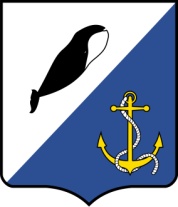 АДМИНИСТРАЦИЯПРОВИДЕНСКОГОГОРОДСКОГО ОКРУГАПОСТАНОВЛЕНИЕВо исполнение Федеральных законов от 21.12.1994 г. № 69-ФЗ «О пожарной безопасности», от 06.10.2003 № 131-ФЗ «Об общих принципах организации местного самоуправления в Российской Федерации», от 06.05.2011 № 100-ФЗ «О добровольной пожарной охране», постановления Главы Администрации Провиденского муниципального района от 15.02.2012 № 27 «Об утверждении Положения об общих принципах осуществления мер пожарной безопасности в организациях и поселениях Провиденского муниципального района силами добровольной пожарной охраны» и в целях укрепления пожарной защиты, уменьшения травматизма и гибели людей, а также снижения материального ущерба от пожаров, Администрация Провиденского городского округаПОСТАНОВЛЯЕТ:1.Приложение №1 к муниципальной программе «Обеспечение добровольной пожарной охраны Провиденского муниципального района снаряжением и имуществом на 2016-2020 годы», утвержденной постановлением Администрации Провиденского муниципального района от 28 мая 2015 года №143 изложить в новой редакции согласно приложению №1 к настоящему постановлению.2. Приложение №2 к муниципальной программе «Обеспечение добровольной пожарной охраны Провиденского муниципального района снаряжением и имуществом на  2016-2020 годы», утвержденной постановлением Администрации Провиденского муниципального района от 28 мая 2015 года №143 изложить в новой редакции согласно приложению №2 к настоящему постановлению.3. Считать утратившими силу:3.1. Постановление Администрации Провиденского городского округа от 22 июня 2016 года №152 «О внесении изменений в постановление Администрации Провиденского муниципального района от 28 мая 2015 года №143 «Об утверждении муниципальной программы «Обеспечение добровольной пожарной охраны Провиденского муниципального района снаряжением и имуществом на 2016-2020 годы».3.2. Приложение №3 к муниципальной программе «Обеспечение добровольной пожарной охраны Провиденского муниципального района снаряжением и имуществом на 2016-2020 годы», утвержденной постановлением Администрации Провиденского муниципального района от 28 мая 2015 года №143.	4. Обнародовать настоящее постановление на сайте Администрации Провиденского городского округа. 	5. Настоящее постановление вступает в силу с момента обнародования.	6. Контроль за исполнением настоящего постановления возложить на начальника Отдела ВМР, ГО и ЧС (Романенко А.А.).Глава администрации        			                             С.А. ШестопаловПодготовил:                                                        			А.А. РоманенкоСогласовано:                                                     			Д.В. Рекун										Е.А. Красикова										К.В. ТопороваРазослано: дело, УФЭиИО, Отдел ВМР, ГО и ЧС, Отдел БУиО.Приложение № 1утверждено ПостановлениемАдминистрации Провиденского городского округаот 25мая 2017 года №182«Приложение № 1к муниципальной программе«Обеспечение добровольнойпожарной охраны Провиденского муниципального района снаряжением и имуществом на2016-2020 годы»	Переченьмероприятий муниципальной программы «Обеспечение добровольной пожарной охраны Провиденского муниципального района снаряжением и имуществом на2016-2020 годы»».Приложение № 2утверждено постановлениемАдминистрации Провиденского городского округаот 25мая 2017 года №182«Приложение № 2к муниципальной программе«Обеспечение добровольнойпожарной охраны Провиденского муниципального района снаряжением и имуществом на2016-2020 годы»Нормыположенности снаряжения и имущества на одного члена добровольной пожарной охраныПровиденского муниципального района».от 25 мая 2017 г.№182п. ПровиденияО внесении изменений в постановление Администрации Провиденского муниципального района от 28 мая 2015 года №143 «Об утверждении муниципальной программы «Обеспечение добровольной пожарной охраны Провиденского муниципального района снаряжением и имуществом на 2016-2020годы»№п/пПрограммныемероприятияИсточники финансированияФинансовые затраты на реализацию (тыс. рублей)Финансовые затраты на реализацию (тыс. рублей)Финансовые затраты на реализацию (тыс. рублей)Финансовые затраты на реализацию (тыс. рублей)Финансовые затраты на реализацию (тыс. рублей)Финансовые затраты на реализацию (тыс. рублей)Сроки выполненияОтветственные за выполнение№п/пПрограммныемероприятияИсточники финансированиявсегоВ том числе по годамВ том числе по годамВ том числе по годамВ том числе по годамВ том числе по годамСроки выполненияОтветственные за выполнение№п/пПрограммныемероприятияИсточники финансированиявсего20162017201820192020Сроки выполненияОтветственные за выполнение1.Приобретение для добровольных пожарных снаряжения, имущества, средств наглядной агитацииРайонный бюджет700,0340,0300,0300,0300,02017-2020 годыОтдел ВМР, ГО и ЧС2.Приобретение первичных средств пожаротушения (огнетушителей)Районный бюджет350,0350,02016 годОтдел ВМР, ГО и ЧСВсего по программе:1590,0350,0340,0300,0300,0300,0№п/пНаименование предметовЕдиница измеренияКоличество предметовСрок эксплуатацииБоевая одежда пожарногокомплект14 годаПерчатки с крагамипара24 годаРукавицы с крагамипара24 годаПодшлемник полушерстянойштука24 годаПояс пожарныйштука110 летКаска пожарнаяштука110 летСапоги резиновые термостойкиепара14 годаСамоспасатель изолирующийштука14 годаТопор пожарного пояснойштука110 летКарабин пожарногоштука110 лет